THE COLORS	Brown (Braun) - Cafe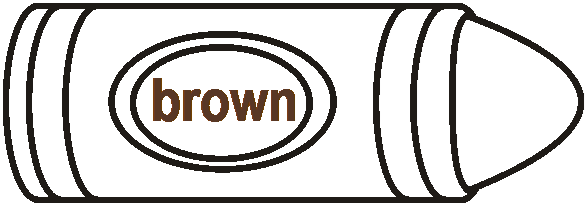 Pega bolitas de papel de color “Brown”.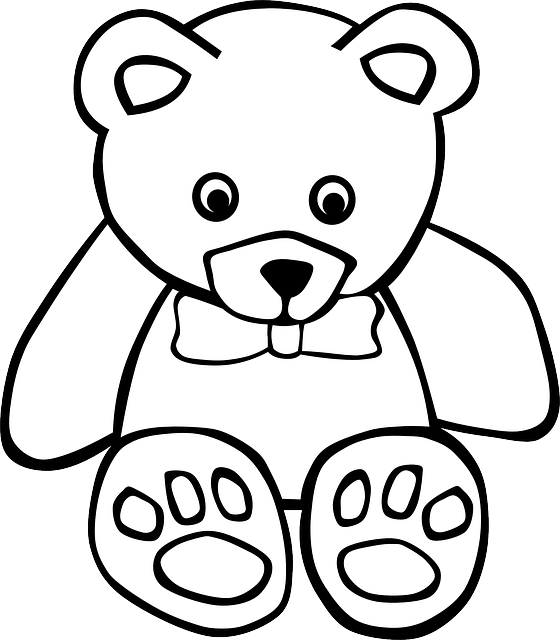 